Hola chicos de 2º grado:               Los instrumentos musicales y los niños son una combinación divertida, simpática, alegre, pero sobre todo explosiva. Con la ayuda  de algún mayor en casa vamos a reciclar material y aremos un hermoso instrumento.Se llaman cotidiafonos hay muchas ideas para hacer de todos las familias de los instrumentosLos que se soplanLos que se golpeanLos que tiene cuerdas Vos fabrica el que te guste con el material que tengan en casa y vamos a cantar esta linda canciónhttps://www.youtube.com/watch?v=J6BDbY3WOww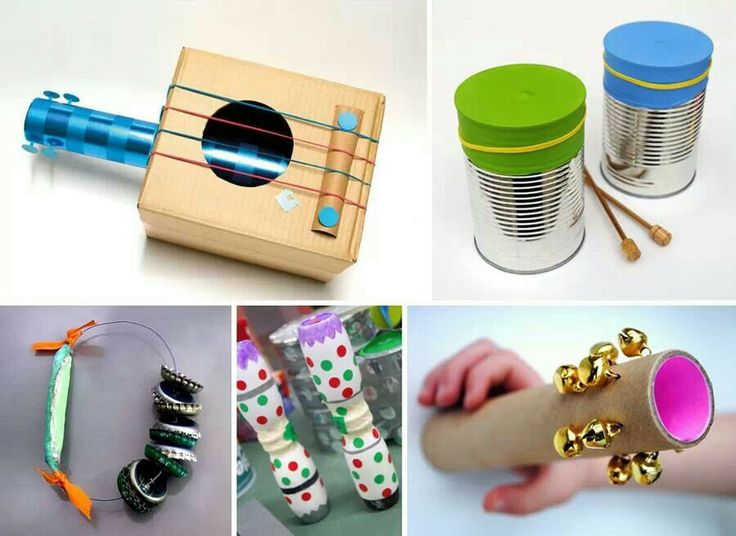 Tenes que mandarme un videíto cantando la canción o una foto del instrumento que fabricaste.